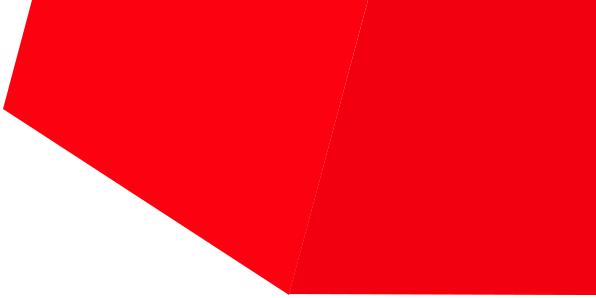 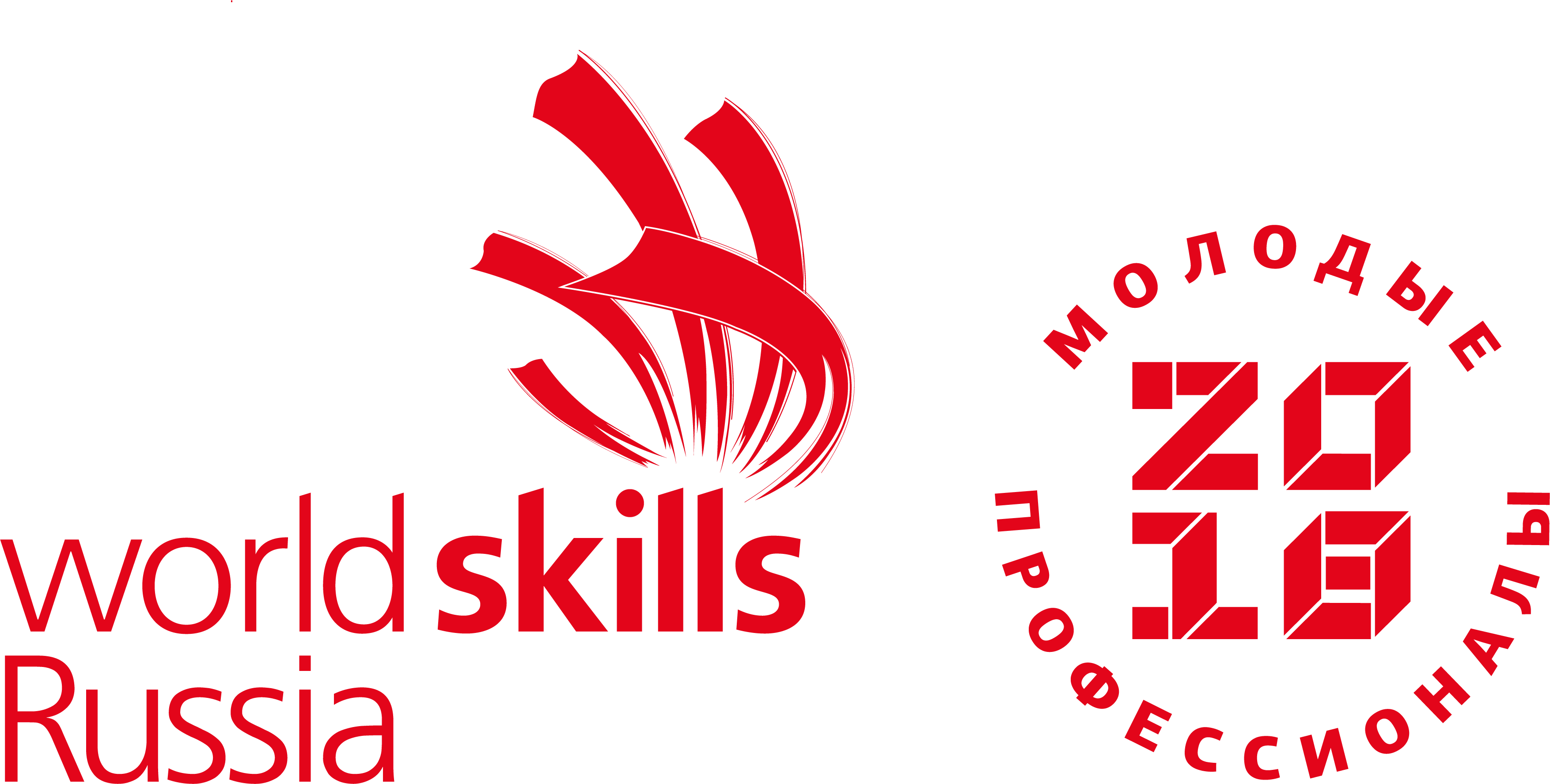 		Список экспертов компетенция«Ремонт и обслуживание легковых автомобилей»№ п/пФ.И.О. участникаНаименование профессиональной образовательной организацииКомпетенция «Ремонт и обслуживание легковых автомобилей»Компетенция «Ремонт и обслуживание легковых автомобилей»Компетенция «Ремонт и обслуживание легковых автомобилей»Масленников Александр ЛеонидовичГлавный эксперт Сертифицированный экспертКалининский Андрей НиколаевичГосударственное автономное профессиональное образовательное учреждение Мурманской области "Мурманский строительный колледж им. Н.Е. Момота"Гусев ЕвгенийСергеевичГосударственное автономное профессиональное образовательное  учреждение Мурманской области «Мурманский индустриальный колледж»СуворовАлександр ГеннадьевичГосударственное автономное профессиональное образовательное учреждение Мурманской области "Оленегорский горнопромышленный колледж"СклифосСергей ВсеволодовичГосударственное автономное профессиональное образовательное учреждение Мурманской области "Кольский транспортный колледж"Алексеев Александр СергеевичГосударственное автономное профессиональное  учреждение Мурманской области "Печенгский политехнический техникум"ЗайцевСергейНиколаевичГосударственное автономное профессиональное образовательное учреждение Мурманской области "Полярнозоринский энергетический колледж"